MoUstafa                Certified Real Estate AgentPersonal Details	Name                    	Moustafa   Nationality 	EgyptianDate of Birth 	14 August 1983Place of Birth 	Mansoura, EgyptDriving Licence          Uae driving licencePresent Address 	DUBAIE-mail                                              moustafa.374588@2freemail.com Languages:           	Arabic, English Personal & Professional ProfileA competent qualified person with more than 12 years of progressive working Experience as a Sales Excutive :Negotiating offers between both buyer and sellerMeeting and greeting clients visiting the officesNegotiating with potential sellers and also buyers.Personal Traits :Comfortable interacting with people with diverse cultures, strata and calibre.Proven competency, sincerity and hardworking .Focused, innovative, flexible and persuasive personality.A capable, result-oriented professional with ability to work independently, as well as a team member.Leading & dealing effectively in a multicultural environmentEducational Qualification Graduated from Delta Academy - Higher Institute of Social Science – Mansoura – Egypt– Bachelor Degree (2005 year of graduation).Qualifications & Other Training CoursesReal Estate Brokerage training (Dubai Real Estate Institute)Customer Service course (From EGYPT AIR Training Center )Windows Outlock Course (Egypt Air Training Center) Buisiness Comunication Seminar (Dr.Ibrahim El Feqy )Interview Skills Course (Egypt Air Training Center)Professional ExperienceIDuration:	Apr 2016 – Till Aug 2017Organization:	Inco International Designation: 	SALES EXCUTIVEDuration:	Jan 2014 – MAR 2016.Organization:	Jobetwill General Contracting  Co.LLC.Designation: 	SALES EXCUTIVEDuration:	Sep 2010 –Till Dec 2013 Organization:	Fameco General Contracting  Co.LLC.Designation: 	SALES EXCUTIVEDuration:	SEP 2004 – Till Aug 2010 Organization:	AKL CAR SPARE PARTS Co.LLCDesignation: 	SALES EXCUTIVEEssential Duties and Responsibilities• Identifies business opportunities by identifying prospects and evaluating their position in the industry; researching and analyzing sales options. •Sells products by establishing contact and developing relationships with prospects; recommending solutions.• Maintains relationships with clients by providing support, information, and guidance; researching and recommending new opportunities; recommending profit and service improvements.• Identifies product improvements or new products by remaining current on industry trends, market activities, and competitors.• Prepares reports by collecting, analyzing, and summarizing information.• Maintains quality service by establishing and enforcing organization standards.•  Maintains professional and technical knowledge by attending educational workshops; reviewing professional publications; establishing personal networks benchmarking state-of-the-art practices; participating in professional societies.• Contributes to team effort by accomplishing related results as needed.TeamworkConsistently acknowledges and appreciates each team member's contributions. Effectively utilizes each team member to his/her fullest potential. Motivates team to work together in the most efficient manner. Keeps track of lessons learned and shares those lessons with team members. Mitigates team conflict and communication problems. Plans and facilitates regular team activities outside of the office. Client ManagementManages day-to-day client interaction. Sets and manages client expectations. Develops lasting relationships with client personnel that foster client ties. Communicates effectively with clients to identify needs and evaluate alternative business solutions. Continually seeks opportunities to increase customer satisfaction and deepen client relationships. Builds a knowledge base of each client's business, organization and objectives. 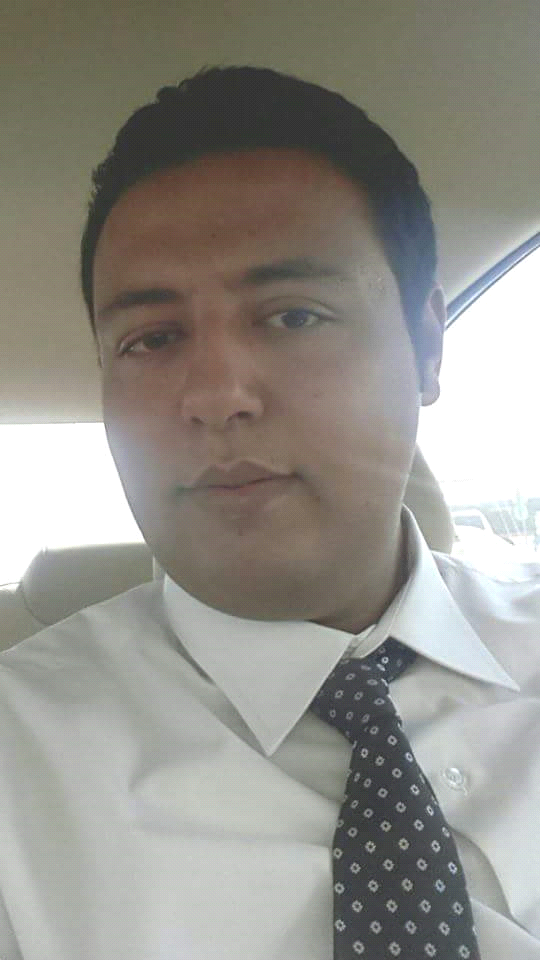 